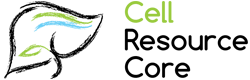 
Please provide a short project summary (2-3 sentences):Please provide a short PI bio or NIH biosketch: Please contact us at contact@cellresourcecore.org for any custom mouse or rat isolations		 FOR OFFICE USE ONLYDate Received:  _____________Date Approved:	_____________		Reviewer: _____________ Cell Resource Core New User Form Please provide the following:Principal Investigator’s NameTitleInstitution or CompanyMailing Address:
City/ State/ Zip Code:Shipping Address:
City/State/ Zip Code:Phone (day)E-mail AddressBilling Information: Billing contact/ department Billing AddressCity/ State/Zip CodePhone/ Fax NumbersPartners Fund Number, if applicable  Please note: non-partners users, invoices will be sent to billing address and PI at end of each month for total use over that  monthPlease note: non-partners users, invoices will be sent to billing address and PI at end of each month for total use over that  monthPlease check what you are interested in today: Please check what you are interested in today: Please check what you are interested in today:  Fresh Hepatocytes: Fresh Hepatocytes: Fresh Hepatocytes: Human Rat  Mouse Plated  In suspension Cryopreserved Hepatocytes Cryopreserved Hepatocytes Cryopreserved Hepatocytes  Human Rat  Mouse Human Rat  MouseNon – Parenchymal Cells Non – Parenchymal Cells Non – Parenchymal Cells  Whole NPC fraction  Kupffer Cells  Stellate Cells  Liver Sinusoidal Endothelial Cells  Whole NPC fraction  Kupffer Cells  Stellate Cells  Liver Sinusoidal Endothelial Cells Cell CultureCell CultureCell Culture C+H (Hepatocyte Culture Media)  Collagen solution  Cell culture training  C+H (Hepatocyte Culture Media)  Collagen solution  Cell culture training OtherOtherOtherCell Resource Core  New User Form